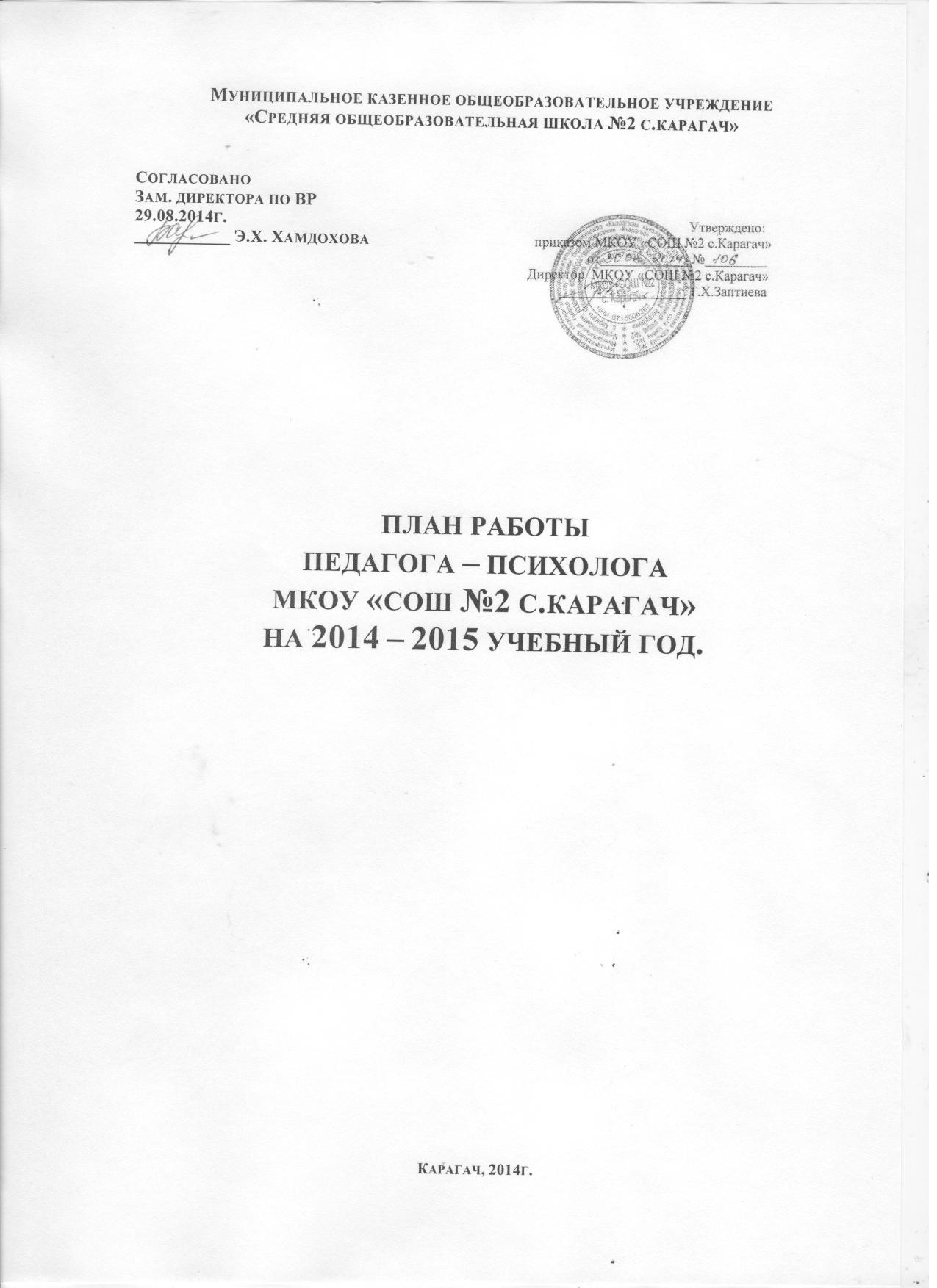 План работы педагога-психолога МКОУ «СОШ №2 с. Карагач» на 2014 – 2015 учебный годОсновная цель деятельности:Сопровождение процесса психологического развития учащихся посредством создания определенных условий в образовательной среде школы.Основные задачи:Отслеживание результатов психологического развития учащихся на различных этапах обучения.Создание условий для оказания психологической помощи учащимся в решении проблем развития.Консультативная и информационная поддержка процессов обучения, воспитания и развития детей в образовательной среде школы.1.Диагностика1.Диагностика1.Диагностика1.Диагностика1.Диагностика1.Диагностика1.Диагностика1.Диагностика1.Диагностика1.Диагностика1.ДиагностикаКонтингентВид деятельностиВид деятельностиВид деятельностиПредполагаемые формы и средстваПредполагаемые формы и средстваСрок проведенияСрок проведенияЦели и задачиЦели и задачиЦели и задачи1-классОбследование первоклассников на этапе адаптации к учебной среде.Обследование первоклассников на этапе адаптации к учебной среде.Обследование первоклассников на этапе адаптации к учебной среде.Индивидуальное тестирование, беседа, наблюдениеИндивидуальное тестирование, беседа, наблюдение         Сентябрь –        октябрь          Сентябрь –        октябрь Изучение течения адаптации, выявление дезадаптированных детей, оказание психологической помощи.Изучение течения адаптации, выявление дезадаптированных детей, оказание психологической помощи.Изучение течения адаптации, выявление дезадаптированных детей, оказание психологической помощи.5- классДиагностика адаптации пятиклассников при переходе из начальной школы в среднюю школу.Диагностика адаптации пятиклассников при переходе из начальной школы в среднюю школу.Диагностика адаптации пятиклассников при переходе из начальной школы в среднюю школу.Индивидуальное тестирование, наблюдение, опрос учителей.Индивидуальное тестирование, наблюдение, опрос учителей.ОктябрьОктябрьИзучение течения адаптации пятиклассников, выявление детей с неблагоприятным течением адаптации, оказание им психологической поддержкиИзучение течения адаптации пятиклассников, выявление детей с неблагоприятным течением адаптации, оказание им психологической поддержкиИзучение течения адаптации пятиклассников, выявление детей с неблагоприятным течением адаптации, оказание им психологической поддержки2-4 классыКлассные часы, беседы, лекции по профилактике вредных привычек и пропаганде здорового образа жизни.Классные часы, беседы, лекции по профилактике вредных привычек и пропаганде здорового образа жизни.Классные часы, беседы, лекции по профилактике вредных привычек и пропаганде здорового образа жизни.Беседы, лекции на классных часах.Беседы, лекции на классных часах.Октябрь Октябрь Изучения творческого и здорового образа жизни школьников.Изучения творческого и здорового образа жизни школьников.Изучения творческого и здорового образа жизни школьников. 10- классИсследование уровня адаптации в старшем звене учащихся 10 классовИсследование уровня адаптации в старшем звене учащихся 10 классовИсследование уровня адаптации в старшем звене учащихся 10 классовНаблюдение, посещение уроков.Наблюдение, посещение уроков.I полугодиеI полугодиеИзучение степени и особенностей  приспособления школьников к обучению в старшем  звене.Изучение степени и особенностей  приспособления школьников к обучению в старшем  звене.Изучение степени и особенностей  приспособления школьников к обучению в старшем  звене.8-11 классДиагностика учащихся среднего и старшего звена на выявление курящих и употребляющих алкоголь.Диагностика учащихся среднего и старшего звена на выявление курящих и употребляющих алкоголь.Диагностика учащихся среднего и старшего звена на выявление курящих и употребляющих алкоголь.Тестирование, наблюдение.Тестирование, наблюдение.НоябрьНоябрьВыявление учащихся, употребляющих и склонных к употреблению табака и алкоголя.Выявление учащихся, употребляющих и склонных к употреблению табака и алкоголя.Выявление учащихся, употребляющих и склонных к употреблению табака и алкоголя.4-11 классДиагностика уровня воспитанности учащихся 4-х, 10, 11 классов.Диагностика уровня воспитанности учащихся 4-х, 10, 11 классов.Диагностика уровня воспитанности учащихся 4-х, 10, 11 классов.ТестированиеТестированиеНоябрь-февраль Ноябрь-февраль Изучение уровня воспитанности и культурного поведения школьников в общественных местах.Изучение уровня воспитанности и культурного поведения школьников в общественных местах.Изучение уровня воспитанности и культурного поведения школьников в общественных местах.8-9 классАнкетирование на тему «Ваше отношение к коррупции»Анкетирование на тему «Ваше отношение к коррупции»Анкетирование на тему «Ваше отношение к коррупции»Тестирование Тестирование Декабрь Декабрь Выявление учащихся по вопросам к коррупции.Выявление учащихся по вопросам к коррупции.Выявление учащихся по вопросам к коррупции.5-11 классДиагностика готовности учащихся 5-х, 11-х классов к трудовой деятельности, профориентация.Диагностика готовности учащихся 5-х, 11-х классов к трудовой деятельности, профориентация.Диагностика готовности учащихся 5-х, 11-х классов к трудовой деятельности, профориентация.Тестирование, групповые занятия Тестирование, групповые занятия Январь Январь Раннее выявление профессиональных и познавательных интересов; формирование ответственного отношения к выбору профессии.Раннее выявление профессиональных и познавательных интересов; формирование ответственного отношения к выбору профессии.Раннее выявление профессиональных и познавательных интересов; формирование ответственного отношения к выбору профессии.1-11 классыДиагностика по выявлению детей, склонных к девиантному поведению, суицидуДиагностика по выявлению детей, склонных к девиантному поведению, суицидуДиагностика по выявлению детей, склонных к девиантному поведению, суицидуТестированиеТестированиеДекабрь Декабрь ПредупреждениеПредупреждениеПредупреждениепедагогические работникиПроведения анкетирования работников школы по вопроасам антикоррупционной направленностиПроведения анкетирования работников школы по вопроасам антикоррупционной направленностиПроведения анкетирования работников школы по вопроасам антикоррупционной направленностиТестированиеТестированиеДекабрь-январьДекабрь-январьВыявление знании по вопросам  антикоррупционной направленности.Выявление знании по вопросам  антикоррупционной направленности.Выявление знании по вопросам  антикоррупционной направленности.дошкольники Диагностика готовности  дошкольников к обучению в школе.Диагностика готовности  дошкольников к обучению в школе.Диагностика готовности  дошкольников к обучению в школе.ТестированиеТестированиеАпрельАпрельВыявление уровня готовности к школе детей, поступающих в 1 класс в следующем учебном году.Выявление уровня готовности к школе детей, поступающих в 1 класс в следующем учебном году.Выявление уровня готовности к школе детей, поступающих в 1 класс в следующем учебном году.родители Проведение социологического опроса среди родителей по теме «Удовлетворенность потребителей качеством образовательных услуг»Проведение социологического опроса среди родителей по теме «Удовлетворенность потребителей качеством образовательных услуг»Проведение социологического опроса среди родителей по теме «Удовлетворенность потребителей качеством образовательных услуг»Анкетирование Анкетирование Май Май Выявление родителей по опросам удовлетворенности качеством образовательных услуг.Выявление родителей по опросам удовлетворенности качеством образовательных услуг.Выявление родителей по опросам удовлетворенности качеством образовательных услуг.2. Индивидуальная коррекционно-развивающая работа2. Индивидуальная коррекционно-развивающая работа2. Индивидуальная коррекционно-развивающая работа2. Индивидуальная коррекционно-развивающая работа2. Индивидуальная коррекционно-развивающая работа2. Индивидуальная коррекционно-развивающая работа2. Индивидуальная коррекционно-развивающая работа2. Индивидуальная коррекционно-развивающая работа2. Индивидуальная коррекционно-развивающая работа2. Индивидуальная коррекционно-развивающая работа2. Индивидуальная коррекционно-развивающая работа1-11 класс1-11 класс1-11 классКоррекционно-развивающие занятия с учащимися, испытывающие трудности в обучении, поведении  или адаптации.Индивидуальная  работа с детьми по запросам учителей, по обращениям учащихся и их родителейИндивидуальная  работа с детьми по запросам учителей, по обращениям учащихся и их родителейВ течение годаВ течение годаОказание помощи в преодолении трудностейОказание помощи в преодолении трудностейОказание помощи в преодолении трудностей3. Групповая коррекционно-развивающая работа3. Групповая коррекционно-развивающая работа3. Групповая коррекционно-развивающая работа3. Групповая коррекционно-развивающая работа3. Групповая коррекционно-развивающая работа3. Групповая коррекционно-развивающая работа3. Групповая коррекционно-развивающая работа3. Групповая коррекционно-развивающая работа3. Групповая коррекционно-развивающая работа3. Групповая коррекционно-развивающая работа3. Групповая коррекционно-развивающая работа1- класс1- класс1- классРазвивающие занятия с учащимися 1 классов на этапе первичной адаптации к школе.Групповые занятияГрупповые занятияI полугодие2 раза в месяцI полугодие2 раза в месяцПсихологическое сопровождение детей, предупреждение дезадаптации; развитие познавательных способностей.Психологическое сопровождение детей, предупреждение дезадаптации; развитие познавательных способностей.Психологическое сопровождение детей, предупреждение дезадаптации; развитие познавательных способностей.2-класс2-класс2-классРазвивающие занятия для второклассников «Психологическая азбука»Групповые занятияГрупповые занятияВ течение года1 раз в месяцВ течение года1 раз в месяцПовышение психологической грамотностиПовышение психологической грамотностиПовышение психологической грамотности3- класс3- класс3- классРазвивающие занятия  для третьеклассников «Я учусь учиться (часть 1)»Групповые занятияГрупповые занятияВ течение годаВ течение годаФормирование важнейших общеучебных навыковФормирование важнейших общеучебных навыковФормирование важнейших общеучебных навыков4- класс4- класс4- классРазвивающие занятия для четвероклассников «Я учусь учиться (часть 2)»Групповые занятияГрупповые занятияВ течение годаВ течение годаФормирование важнейших общеучебных навыковФормирование важнейших общеучебных навыковФормирование важнейших общеучебных навыков5- класс5- класс5- классРазвивающие занятия для пятиклассников «Учимся общению»Групповые занятияГрупповые занятия1 полугодие1 полугодиеУлучшение психологического климата в классе, благоприятное течение адаптации к среднему звенуУлучшение психологического климата в классе, благоприятное течение адаптации к среднему звенуУлучшение психологического климата в классе, благоприятное течение адаптации к среднему звену10 класс10 класс10 классРазвивающие занятия с учащимися 10 классовГрупповые тренинговые занятия Групповые тренинговые занятия 2 полугодие2 полугодиеЛичностное самоопределениеЛичностное самоопределениеЛичностное самоопределение4. Консультирование4. Консультирование4. Консультирование4. Консультирование4. Консультирование4. Консультирование4. Консультирование4. Консультирование4. Консультирование4. Консультирование4. Консультирование4. Консультирование1-11 класс1-11 класс1-11 классИндивидуальные консультации детей, родителей, педагогов.Индивидуальные консультации детей, родителей, педагогов.Индивидуальные консультации по обращениям;индивидуальные и групповые консультации по результатам диагностик.Индивидуальные консультации по обращениям;индивидуальные и групповые консультации по результатам диагностик.В течение годаВ течение годаОказание конкретной помощи обратившимся взрослым и детям в осознании ими природы их затруднений, в анализе и решении психологических проблем, возникающих во взаимоотношениях в семье, в кругу друзей, в школе.Оказание конкретной помощи обратившимся взрослым и детям в осознании ими природы их затруднений, в анализе и решении психологических проблем, возникающих во взаимоотношениях в семье, в кругу друзей, в школе.Оказание конкретной помощи обратившимся взрослым и детям в осознании ими природы их затруднений, в анализе и решении психологических проблем, возникающих во взаимоотношениях в семье, в кругу друзей, в школе.9-11 класс,родители9-11 класс,родители9-11 класс,родители «Этика и психология семейной жизни» «Этика и психология семейной жизни»Выступления на классных часах, родительских собранияхВыступления на классных часах, родительских собраниях1 полугодие1 полугодиеФормирование у подростков нравственного и ответственного отношения к будущей семейной жизниФормирование у подростков нравственного и ответственного отношения к будущей семейной жизниФормирование у подростков нравственного и ответственного отношения к будущей семейной жизни9-11 класс9-11 класс9-11 классИндивидуальные беседы с учащимися женского пола, направленные на профилактику раннего вступления в сексуальные отношения.Индивидуальные беседы с учащимися женского пола, направленные на профилактику раннего вступления в сексуальные отношения.По обращениям учащихсяПо обращениям учащихся1 полугодие1 полугодиеФормирование у подростков нравственного и ответственного отношения к будущей семейной жизниФормирование у подростков нравственного и ответственного отношения к будущей семейной жизниФормирование у подростков нравственного и ответственного отношения к будущей семейной жизни5. Просвещение5. Просвещение5. Просвещение5. Просвещение5. Просвещение5. Просвещение5. Просвещение5. Просвещение5. Просвещение5. Просвещение5. Просвещение5. Просвещение5-11 класс5-11 классВыявление детей «группы риска»Выявление детей «группы риска»Выявление детей «группы риска»Наблюдения, запросы учителей, беседы с педагогами и учащимися.Наблюдения, запросы учителей, беседы с педагогами и учащимися.В течение годаВ течение годаВ течение года5-11 класс5-11 классБеседы, семинары, лекции учащимся.Беседы, семинары, лекции учащимся.Беседы, семинары, лекции учащимся.Групповые занятияГрупповые занятияВ течение годаВ течение годаВ течение годаПовышение психологической культуры.Повышение психологической культуры.8-11 класс8-11 классВыступление на родительских собраниях по теме: «Семья - опора в жизни» Выступление на родительских собраниях по теме: «Семья - опора в жизни» Выступление на родительских собраниях по теме: «Семья - опора в жизни» В течение годаВ течение годаВ течение года Влияния психологического климата в семье на воспитание ребенка. Влияния психологического климата в семье на воспитание ребенка.9-11 класс 9-11 класс Занятия для учащихся по формированию антинаркотической зависимости:1.Месячник профилактики наркозависимости  «Мы выбираем жизнь».2.Международный день борьбы с наркотиками «Вместе против наркотиков»Занятия для учащихся по формированию антинаркотической зависимости:1.Месячник профилактики наркозависимости  «Мы выбираем жизнь».2.Международный день борьбы с наркотиками «Вместе против наркотиков»Занятия для учащихся по формированию антинаркотической зависимости:1.Месячник профилактики наркозависимости  «Мы выбираем жизнь».2.Международный день борьбы с наркотиками «Вместе против наркотиков»Групповые занятияГрупповые занятияНоябрь1 мартаНоябрь1 мартаНоябрь1 мартаСнижение риска употребления ПАВ; осмысление необходимости бережного отношения к здоровью; повышение психологической культуры детей Снижение риска употребления ПАВ; осмысление необходимости бережного отношения к здоровью; повышение психологической культуры детей ПсихологПсихологСамообразование.Самообразование.Самообразование.Проблемные курсы в ИПК и ПРО КБГУПроблемные курсы в ИПК и ПРО КБГУПо плану ИПК и ПРО КБГУПо плану ИПК и ПРО КБГУПо плану ИПК и ПРО КБГУПовышение уровня квалификацииПовышение уровня квалификацииПсихолог Психолог Разработка Памятки для работников школы по вопросам коррупционных проявлений в сфере образованияРазработка Памятки для работников школы по вопросам коррупционных проявлений в сфере образованияРазработка Памятки для работников школы по вопросам коррупционных проявлений в сфере образованияДекабрь-январьДекабрь-январьДекабрь-январь5-11 класс5-11 классЛекция «Нравственно-психологические основы взаимоотношений юношей и девушек»Лекция «Нравственно-психологические основы взаимоотношений юношей и девушек»Лекция «Нравственно-психологические основы взаимоотношений юношей и девушек»Отдельные занятия для девочек и мальчиков по параллелям Отдельные занятия для девочек и мальчиков по параллелям Январь Январь Январь Формирование у подростков нравственного и ответственного отношения к будущей семейной жизниФормирование у подростков нравственного и ответственного отношения к будущей семейной жизни5-11 класс5-11 классБеседа по профилактике безопасности детей в сети Интернет, зависимости от социальных сетей, от видеоигр и т.д. Беседа по профилактике безопасности детей в сети Интернет, зависимости от социальных сетей, от видеоигр и т.д. Беседа по профилактике безопасности детей в сети Интернет, зависимости от социальных сетей, от видеоигр и т.д. Беседы на классных часах Беседы на классных часах ФевральФевральФевральПредупреждение у учащихся интернет зависимости и игроманииПредупреждение у учащихся интернет зависимости и игромании9-11 класс9-11 классВыявление степени подготовленности учащихся выпускных классов к выбору профессийВыявление степени подготовленности учащихся выпускных классов к выбору профессийВыявление степени подготовленности учащихся выпускных классов к выбору профессийМарт Март Март Раннее выявление профессиональных и познавательных интересов; формирование ответственного отношения к выбору профессии.Раннее выявление профессиональных и познавательных интересов; формирование ответственного отношения к выбору профессии.11- класс11- классПсихологическая подготовка  к ЕГЭ:рекомендации родителям;рекомендации учителям;психологический настрой учащихся.Психологическая подготовка  к ЕГЭ:рекомендации родителям;рекомендации учителям;психологический настрой учащихся.Психологическая подготовка  к ЕГЭ:рекомендации родителям;рекомендации учителям;психологический настрой учащихся.Групповые занятияГрупповые занятияв течение года в течение года в течение года Профилактика возникновения стрессов при сдаче ЕГЭ; формирование психотехнических навыков саморегуляции и самоконтроля.Профилактика возникновения стрессов при сдаче ЕГЭ; формирование психотехнических навыков саморегуляции и самоконтроля.